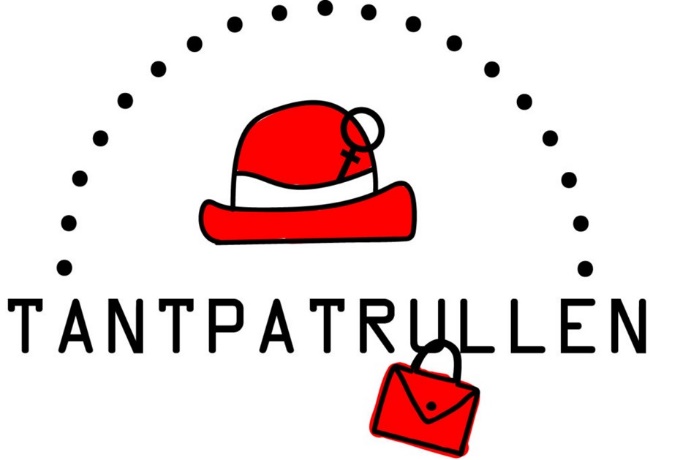 Till Tantpatrullens medlemmar

Hej alla fantastiska tanter! Hoppas att allt är bra med er och att ni, precis som jag, bara väntar på att Corona ska ge med sig så att vi kan återuppta vårt viktiga arbete och börja leva som vanligt.
Styrelsen har hunnit med två möten i år. Sammanfattande protokoll läggs ut på vår hemsida, www.tantpatrullen.se och på Facebook.

Hemsidan uppdateras gradvis för att göra den mer lättmanövrerad och mer lättillgänglig. Ansvarig för detta arbete är Gunilla Roxby Cromvall.

Ekonomin är bättre än föregående år eftersom vi fått 234 000 kr från Jämställdhetsmyndigheten för aktiviteter 2021. Större delen av dessa pengar planerar vi att använda för förstärkning av medlemsarbetet. En aktivitetsfond inrättas som tanter i landet kan söka pengar från för olika aktiviteter. Här står det er fritt att vara kreativa. Om möjligt och beroende på var som händer med Corona och vaccinationer planerar vi att ha en större konferens i Stockholm med medlemmar från olika delar av landet i höst. Vi ser det som en uppstartkonferens inför vårt viktiga arbete inför valet. Vad ska vi göra och hur? En summa avsätts också för resor i landet för besök av Tantpatruller eller för att hjälpa till att starta patruller.Eftersom vi inte har några fasta kostnader så går hela vår budget till aktiviteter. Ansvarig för ekonomi och aktivitetsfond är Wiveca Holst. Glöm inte bort att betala in din medlemsavgift för 2021, den är som tidigare 150 kronor.Normalt så har vi årsmöte i mars, men precis som förra året kommer vi att senarelägga det till hösten. Förhoppningen är att vi då kan genomföra årsmötet under mer normala former.
Om du har tankar och idéer om hur vi kan utveckla vårt arbete eller vill du själv göra något där du bor så har vi en e-post adress eller så kan du kontakta mig.

Bästa hälsningar
Birgitta
